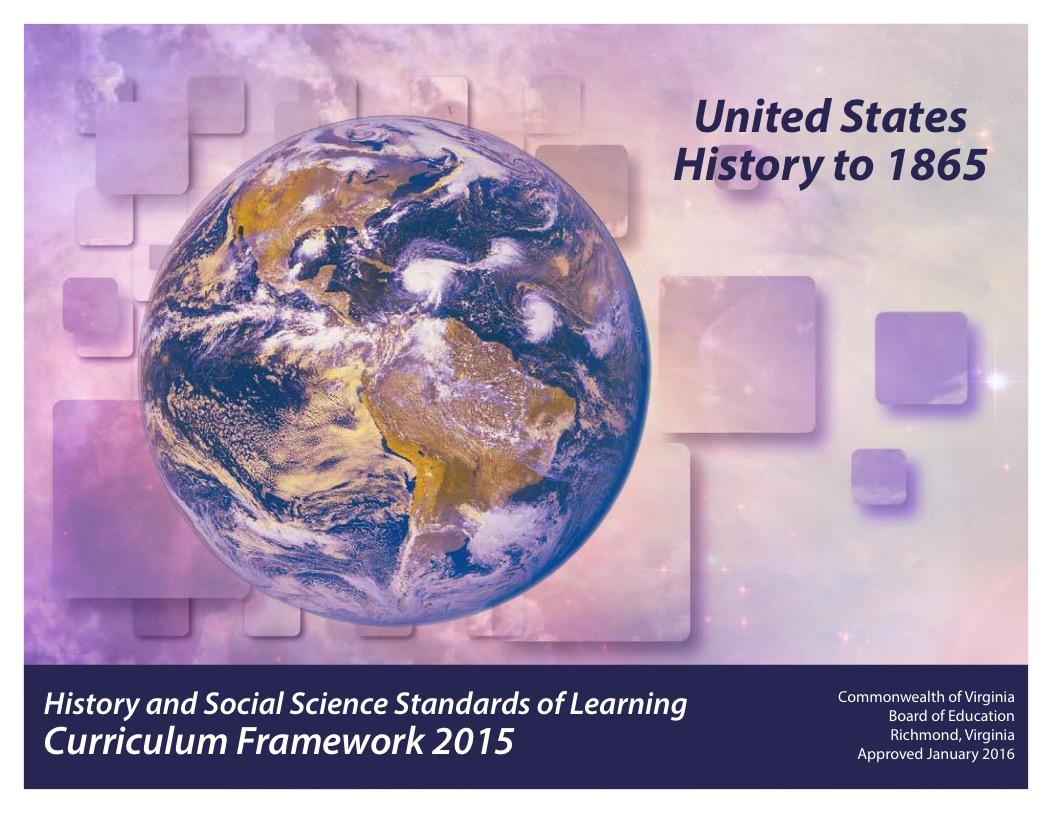 Copyright © 2016by theVirginia Department of EducationP. O. Box 2120Richmond, Virginia 23218-2120http://www.doe.virginia.govAll rights reserved. Reproduction of these materials for instructional purposes in public school classrooms in Virginia is permitted.Superintendent of Public InstructionSteven R. StaplesChief Academic Officer/Assistant Superintendent for InstructionJohn W. “Billy” HaunOffice of Humanities and Early ChildhoodChristine A. Harris, DirectorChristonya B. Brown, History and Social Science CoordinatorBetsy S. Barton, History and Social Science SpecialistNOTICEThe Virginia Department of Education does not unlawfully discriminate on the basis of race, color, sex, national origin, age, or disability in employment or in its educational programs or services.INTRODUCTIONThe History and Social Science Standards of Learning Curriculum Framework 2015, approved by the Board of Education on January 28, 2016, is a companion document to the 2015 History and Social Science Standards of Learning for Virginia Public Schools. The Curriculum Framework amplifies the Standards of Learning by defining the content understandings, knowledge, and skills that are measured by the Standards of Learning assessments. The standards and Curriculum Framework are not intended to encompass the entire curriculum for a given grade level or course, nor to prescribe how the content should be taught. School divisions are encouraged to incorporate the standards and Curriculum Framework into a broader, locally designed curriculum. The Curriculum Framework delineates in greater specificity the minimum content that all teachers should teach and all students should learn. Teachers are encouraged to go beyond the standards and select instructional strategies and assessment methods appropriate for their students. Additional details such as the names of historical figures whose study further enriches the standards and clarifies the concepts under investigation will be found in the Curriculum Framework.The Curriculum Framework facilitates teacher planning by identifying essential understandings, knowledge, and skills. Together, these key elements provide the focus of instruction for each standard. The purpose of each section is explained below:Standard of Learning StatementEach page begins with a Standard of Learning statement as a focus for teaching and learning. Students will apply social science skills to understand the interrelationships between the history, geography, economics, and civics content, as well as become actively engaged in their learning.Essential Skills (Standard 1)The essential history and social science skills are outlined in Standard 1 for each grade level or course. Students use these skills to increase understanding of the history and social sciences content, including historical, geographic, political, and economic events or trends. The development of these skills is important in order for students to become better-informed citizens. The first column for Standard 1 contains “Essential Understandings,” which are described below. The second column contains examples of how the skill may be applied in the classroom.Note: The skills will not be assessed in isolation; rather, they will be assessed as part of the content in the History and Social Science Standards of Learning.Essential UnderstandingsThis column includes the fundamental background information necessary to acquire and apply the essential knowledge. The understandings should help students develop a sense of context, including why the essential knowledge is relevant to the standard; thus, teachers should use these understandings as a basis for lesson planning.Essential KnowledgeThis column delineates the key content facts, concepts, and ideas that students should grasp in order to demonstrate understanding of the standard. This information is not meant to be exhaustive or a limitation on what is taught in the classroom. Rather, it is meant to be the principal knowledge defining the standard.The Curriculum Framework serves as a guide for Standards of Learning assessment development; however, assessment items may not and should not be verbatim reflections of the information presented in the Curriculum Framework.STANDARD USI.1aThe student will demonstrate skills for historical thinking, geographical analysis, economic decision making, and responsible citizenship byanalyzing and interpreting artifacts and primary and secondary sources to understand events in United States history; STANDARD USI.1bThe student will demonstrate skills for historical thinking, geographical analysis, economic decision making, and responsible citizenship byb)	analyzing and interpreting geographic information to determine patterns and trends in United States history;STANDARD USI.1cThe student will demonstrate skills for historical thinking, geographical analysis, economic decision making, and responsible citizenship byc)	interpreting charts, graphs, and pictures to determine characteristics of people, places, or events in United States history;STANDARD USI.1dThe student will demonstrate skills for historical thinking, geographical analysis, economic decision making and responsible citizenship byd)	using evidence to draw conclusions and make generalizations;STANDARD USI.1eThe student will demonstrate skills for historical thinking, geographical analysis, economic decision making, and responsible citizenship bye)	comparing and contrasting historical, cultural, and political perspectives in United States history;STANDARD USI.1fThe student will demonstrate skills for historical thinking, geographical analysis, economic decision making, and responsible citizenship byf)	determining relationships with multiple causes or effects in United States history; STANDARD USI.1gThe student will demonstrate skills for historical thinking, geographical analysis, economic decision making, and responsible citizenship byg)	explaining connections across time and place;STANDARD USI.1hThe student will demonstrate skills for historical thinking, geographical analysis, economic decision making, and responsible citizenship byh)	using a decision-making model to identify the costs and benefits of a specific choice made;STANDARD USI.1iThe student will demonstrate skills for historical thinking, geographical analysis, economic decision making, and responsible citizenship byi)	identifying the rights and responsibilities of citizenship and the ethical use of material or intellectual property;STANDARD USI.1jThe student will demonstrate skills for historical thinking, geographical analysis, economic decision making, and responsible citizenship byj)	investigating and researching to develop products orally and in writing.STANDARD USI.2aThe student will interpret maps, globes, photographs, pictures, or tables toa)	locate the seven continents and five oceans;STANDARD USI.2bThe student will interpret maps, globes, photographs, pictures, or tables tob)	locate and describe major geographic regions of North America: Coastal Plain, Appalachian Mountains, Canadian Shield, Interior Lowlands, Great Plains, Rocky Mountains, Basin and Range, and Coastal Range;STANDARD USI.2cThe student will interpret maps, globes, photographs, pictures, or tables toc)	locate major water features and explain their importance to the early history of the United States: Great Lakes, Mississippi River, Missouri River, Ohio River, Columbia River, Colorado River, Rio Grande, St. Lawrence River, Atlantic Ocean, Pacific Ocean, and Gulf of Mexico; STANDARD USI.2dThe student will interpret maps, globes, photographs, pictures, or tables tod)	recognize key geographic features on maps, diagrams, and/or photographs.STANDARD USI.3aThe student will apply social science skills to understand how early cultures developed in North America by a)	describing how archaeologists have recovered material evidence of ancient settlements, including Cactus Hill in Virginia;STANDARD USI.3bThe student will apply social science skills to understand how early cultures developed in North America by b)	locating where the American Indians lived, with emphasis on the Arctic (Inuit), Northwest (Kwakiutl), Plains (Lakota), Southwest (Pueblo), and Eastern Woodlands (Iroquois); STANDARD USI.3cThe student will apply social science skills to understand how early cultures developed in North America byc)	describing how the American Indians used the resources in their environment. STANDARD USI.4aThe student will apply social science skills to understand European exploration in North America and West Africa by a)	describing the motivations for, obstacles to, and accomplishments of the Spanish, French, Portuguese, and English explorations;STANDARD USI.4bThe student will apply social science skills to understand European exploration in North America and West Africa by b)	describing cultural and economic interactions between Europeans and American Indians that led to cooperation and conflict, with emphasis on the American Indian and European concept of land; STANDARD USI.4cThe student will apply social science skills to understand European exploration in North America and West Africa by c)	identifying the location and describing the characteristics of West African societies (Ghana, Mali, and Songhai) and their interactions with traders.STANDARD USI.5aThe student will apply social science skills to understand the factors that shaped colonial America by a)	describing the religious and economic events and conditions that led to the colonization of America;STANDARD USI.5bThe student will apply social science skills to understand the factors that shaped colonial America by b)	describing life in the New England, Mid-Atlantic, and Southern colonies, with emphasis on how people interacted with their environment to produce goods and services; STANDARD USI.5b (continued)The student will apply social science skills to understand the factors that shaped colonial America by b)	describing life in the New England, Mid-Atlantic, and Southern colonies, with emphasis on how people interacted with their environment to produce goods and services; STANDARD USI.5cThe student will apply social science skills to understand the factors that shaped colonial America by c)	describing specialization of and interdependence among New England, Mid-Atlantic, and Southern colonies;STANDARD USI.5dThe student will apply social science skills to understand the factors that shaped colonial America by d)	describing colonial life in America from the perspectives of large landowners, farmers, artisans, merchants, women, free African Americans, indentured servants, and enslaved African Americans; STANDARD USI.5d (continued)The student will apply social science skills to understand the factors that shaped colonial America by d) 	describing colonial life in America from the perspectives of large landowners, farmers, artisans, merchants, women, free African Americans, indentured servants, and enslaved African Americans; STANDARD USI.5eThe student will apply social science skills to understand the factors that shaped colonial America by e)	explaining the political and economic relationships between the colonies and Great Britain.STANDARD USI.6aThe student will apply social science skills to understand the causes and results of the American Revolution by a)	explaining the issues of dissatisfaction that led to the American Revolution;STANDARD USI.6bThe student will apply social science skills to understand the causes and results of the American Revolution by b)	describing how political ideas shaped the revolutionary movement in America and led to the Declaration of Independence;STANDARD USI.6cThe student will apply social science skills to understand the causes and results of the American Revolution by c)	describing key events and the roles of key individuals in the American Revolution, with emphasis on George Washington, Benjamin Franklin, Thomas Jefferson, Patrick Henry, and the Marquis de Lafayette; andSTANDARD USI.6dThe student will apply social science skills to understand the causes and results of the American Revolution by d)	explaining reasons why the colonies were able to defeat Great Britain.STANDARD USI.7aThe student will apply social science skills to understand the challenges faced by the new nation by a)	explaining the weaknesses and outcomes of the government established by the Articles of Confederation;STANDARD USI.7bThe student will apply social science skills to understand the challenges faced by the new nation by b)	describing the historical development of the Constitution of the United States; STANDARD USI.7cThe student will apply social science skills to understand the challenges faced by the new nation by c)	describing the major accomplishments of the first five presidents of the United States.STANDARD USI.8aThe student will apply social science skills to understand westward expansion and reform in America from 1801 to 1861 by a)	describing territorial expansion and how it affected the political map of the United States, with emphasis on the Louisiana Purchase, the Lewis and Clark expedition, and the acquisitions of Florida, Texas, Oregon, and California;STANDARD USI.8bThe student will apply social science skills to understand westward expansion and reform in America from 1801 to 1861 by b)	explaining how geographic and economic factors influenced the westward movement of settlers;STANDARD USI.8cThe student will apply social science skills to understand westward expansion and reform in America from 1801 to 1861 by c)	explaining the impact of westward expansion on American Indians;STANDARD USI.8dThe student will apply social science skills to understand westward expansion and reform in America from 1801 to 1861 by d)	describing the impact of inventions, including the cotton gin, the reaper, the steamboat, and the steam locomotive, on life in America; STANDARD USI.8eThe student will apply social science skills to understand westward expansion and reform in America from 1801 to 1861 by e)	explaining the main ideas of the abolitionist and women’s suffrage movements.STANDARD USI.9aThe student will apply social science skills to understand the causes, major events, and effects of the Civil War by a)	describing the cultural, economic, and constitutional issues that divided the nation;STANDARD USI.9bThe student will apply social science skills to understand the causes, major events, and effects of the Civil War byb)	explaining how the issues of states’ rights and slavery increased sectional tensions;STANDARD USI.9cThe student will apply social science skills to understand the causes, major events, and effects of the Civil War by c)	locating on a map the states that seceded from the Union and those that remained in the Union;STANDARD USI.9dThe student will apply social science skills to understand the causes, major events, and effects of the Civil War by d)	describing the roles of Abraham Lincoln, Jefferson Davis, Ulysses S. Grant, Robert E. Lee, Thomas “Stonewall” Jackson, and Frederick Douglass in events leading to and during the war;STANDARD USI.9eThe student will apply social science skills to understand the causes, major events, and effects of the Civil War by e)	describing critical developments in the war, including the location of major battles; STANDARD USI.9fThe student will apply social science skills to understand the causes, major events, and effects of the Civil War by f)	describing the effects of war from the perspectives of Union and Confederate soldiers (including African American soldiers), women, and enslaved African Americans.Essential UnderstandingsExperiences may include but are not limited to the following:Primary and secondary sources enable us to examine evidence closely and to place it in a broader context.An artifact is an object or tool that tells us about the people from the past.A primary source is an artifact, document, image, or other source of information that was created during the time under study. A secondary source is a document, image, or other source of information that relates or discusses information originally presented elsewhere.  Analyzing and interpreting includes identifying the important elements of information sources in order to make inferences and generalizations, and draw conclusions.Use an analysis tool to analyze and interpret artifacts and primary and secondary sources.Sample Analysis ToolEssential UnderstandingsExperiences may include but are not limited to the following:Analyzing and interpreting involves identifying the important elements of geographic sources in order to make inferences and generalizations and draw conclusions.The knowledge of geography and the application of geographic skills enable us to understand relationships between people, their behavior, places, and the environment in order to solve problems.The physical geography of a location had a direct impact on the lives of people in the United States and how they adapted to their environment.Geographic themes includelocationplaceregions movementhuman-environment interaction.Acquire geographic information from a variety of sources, such asGIS (Geographic Information Systems)field worksatellite imagesphotographsmaps, globescharts and graphsdatabasesprimary sourcesdiagrams.Analyze the relationship between physical and human geography (e.g., life in the New England, Mid-Atlantic, and Southern colonies).Analyze geographic information related to the movement of people, products, resources, ideas, and language to determine patterns and trends throughout United States history.Examine maps of a location before and after a major conflict to discuss how the conflict affected the social, political, and economic landscape of an area.Use maps to explain how the location of resources influences the patterns, trends, and migration of populations.Five themes of geographyLocation: Defined according to its position on the earth’s surface; where is it? Place: Locations having distinctive features that give them meaning and character that differ from other locations; what is it like?Region: A unit on the earth’s surface that has unifying characteristics; how are places similar or different?Movement: The way people, products, and information move from one place to another; how do people, goods, and ideas move from one location to another?Human-Environment Interaction: The relationship between people and their environment; how do people relate to the physical world?Essential UnderstandingsExperiences may include but are not limited to the following:Interpreting involves using information found in charts, graphs, and pictures to develop an understanding of people, places, or events and draw conclusions.Close examination and interpretation of various data and images are essential to making informed decisions.Use historical maps to analyze changes in population over time.Identify and sequence events that shaped colonial America.Interpret and draw conclusions from political cartoons about westward expansion.Compare an illustration of a historical event to a written account of the event.Gather information from a variety of sources to show the impact of colonial settlement on American Indian homelands.Interpret photographs of the Civil War. Discuss the photographer’s potential bias. Discuss the potential bias of the audience. Discuss the potential bias the photographs might cause.Use primary sources to interpret how inventions changed life in America.Essential UnderstandingsExperiences may include but are not limited to the following:Critical examination and evaluation of historical evidence is essential to understanding the past.Drawing conclusions and making generalizations involves observing and considering all the facts, arguments, and informationconsidering what is already known determining the certainty of multiple answers based upon the information presentedpredicting and adjusting predictions, questioning, restating main ideas, and summarizing supporting details. Evaluate media and images as sources for drawing conclusions and making generalizations.Draw conclusions about propaganda used during a selected time period.Make generalizations using political cartoons in order to explain historical events.After reading about an historical event, use a chart to draw conclusions or make generalizations about a point of view.Example:Essential UnderstandingsExperiences may include but are not limited to the following:Examining the historical, cultural, and political perspectives of countries reveals the ideals, beliefs, values, and institutions of their people. Being able to compare and contrast helps us understand important similarities and differences between people, places, events, and times in United States history.Compare and contrast historical events, using media, images, or text, to gain understanding of historical, cultural, and political perspectives in United States history. Examples of historical events includeexploration (British, French, and Spanish)creation of the Constitution of the United Statesexpansion of slavery.Create a graphic organizer to analyze information about concepts or themes in multiple time periods. Examples of concepts or themes includeconflictexpansionmovementinteraction.Create a graphic organizer to compare and contrast how people from different colonies interacted with the environment.Create a graphic organizer to compare and contrast the political perspectives of two leaders in United States history.Essential UnderstandingsExperiences may include but are not limited to the following:A cause-and-effect relationship is a relationship in which one event (the cause) makes another event (the effect) happen.People respond to and resolve conflicts in a variety of ways, resulting in relationships that have many causes and differing outcomes.Diversity includes a variety of perspectives, contributions, and challenges.Certain events in United States history have multiple causes and effects.Conflicts often have multiple causes and effects.Compare charts, graphs, and/or maps to determine the role diversity played in affecting the social, economic, and political structure of the United States.Create flow charts, storyboards, and timelines to explore multiple causes and effects.Example:Determine how the choices of selected individuals or groups influenced United States history.Example:Essential UnderstandingsExperiences may include but are not limited to the following:Making connections includes understanding that people, events, and developments have brought changes to the United States.Everyday life in the United States today is different from everyday life long ago.Explaining includes justifying thinking with supporting details.Create a flowchart to show connections between what explorers wanted to accomplish in the west (e.g., find new land for farming) and the effect that these interests had on American Indians (e.g., American Indians were displaced from their land). Discuss how the relationship between the explorers and the American Indians changed over time.Create a graphic organizer to outline how life for people in early United States history changed over time based on the human, natural, and capital resources available.  Use digital media to create a graphic organizer that explains the impact of westward expansion on American Indians over time.Create a timeline to show the political, social, and economic factors that shaped colonial America and how they continue to shape our nation today.Use images to explain how the physical or cultural landscape of the United States changed after a major event.Create a graphic organizer that compares the technology used in the American Revolution with that used in the Civil War and how the changes affected specific events.Essential UnderstandingsExperiences may include but are not limited to the following:The decision-making process involves seeing the problem from a variety of perspectives and considering the consequences.A cost is what you give up when you decide to do something. A benefit is what satisfies a want.People manage their lives by making choices. They choose the alternative that seems best to them because it involves the least cost and the greatest benefit. Use a decision-making model to weigh the costs and benefits of making the follow choices:Explore North America.Create laws for the colonies.Interact with American Indian culture groups.Settle in a colonial region.Join the war effort or remain loyal to Great Britain.Move west after the American Revolution.Ratify the new constitution.Choose a historical event. Determine the concern or issue. Use a decision-making model to develop and explain an alternative decision by weighing the costs and benefits of the event.Essential UnderstandingsExperiences may include but are not limited to the following:The research process requires the use of a variety of resources to ensure validity.In order to avoid plagiarism, credit must be given when using another person’s idea, opinion, or theory.Sources should be authentic and valid.Responsible citizens demonstrate a respect for the rights of others.Explore the ethical and legal issues related to the access and use of information byproperly citing authors and sources used in researchvalidating Web sitesreviewing written drafts so that the language and/or thoughts of others are given credit.Exhibit the responsibilities of citizenship in the classroom by demonstratingwhen it is appropriate to listen and when to speakhow to make necessary compromiseshow to work together to accomplish goalshow to conduct oneself in a respectful manner.Essential UnderstandingsExperiences may include but are not limited to the following:People communicate through oral and written language.Research is the search for knowledge, using a variety of materials and sources in order to discover facts, answer questions, and draw conclusions.  Students present, listen critically, and provide evidence to support opinions bydistinguishing between fact and opinioncomparing and contrasting viewpointspresenting a convincing argumentparaphrasing and summarizing what is heardusing language and vocabulary appropriate to audience, topic, and purposeorganizing a presentation.Investigate people, places, and events in United States history to develop an understanding of historical, cultural, economic, political, and geographical relationships by exploring religious and economic decisions that led to the colonization of Americaoutlining and describing geographic factors that influenced battles during the American Revolution or the Civil Wardescribing and providing evidence to support sources of colonial dissatisfaction that led to the American Revolutioncreating a digital map outlining the geographic and economic factors that influenced westward movement.Create a chart outlining the costs and benefits of visiting different regions of the United States.  Investigate an important event. Create the front page of a newspaper with headlines and articles detailing the event. The newspaper may include the following features:Articles summarizing the eventTimeline detailing actions leading up to the eventQuotes from participantsImages of the eventCreate a social media page or blog about an event from United States history. Take a position on the topic, and use a variety of sources as evidence to support the stance.  French Explorer: Exploration of North AmericaMember of British Parliament: Declaration of Independence American Indian: Manifest DestinyResident of the Kansas territory: Kansas Nebraska ActEssential UnderstandingsEssential KnowledgeContinents are large land masses surrounded by water.ContinentsNorth AmericaSouth AmericaAfricaAsiaAustraliaAntarcticaEurope**Note: Europe is considered a continent even though it is not entirely surrounded by water. The land mass is frequently called Eurasia.OceansAtlantic OceanPacific OceanArctic OceanIndian OceanSouthern OceanEssential UnderstandingsEssential KnowledgeGeographic regions have distinctive characteristics.Geographic regions’ locations and physical characteristicsCoastal PlainLocated along the Atlantic Ocean and Gulf of MexicoBroad lowlands, providing many excellent harborsAppalachian MountainsLocated west of the Coastal Plain, extending from eastern Canada to western Alabama; includes the PiedmontOld, eroded mountains (oldest mountain range in North America)Canadian ShieldWrapped around the Hudson Bay in a horseshoe shapeHills worn by erosion and hundreds of lakes carved by glaciersInterior LowlandsLocated west of the Appalachian Mountains and east of the Great PlainsRolling flatlands with many rivers, broad river valleys, and grassy hillsGreat PlainsLocated west of the Interior Lowlands and east of the Rocky MountainsFlat lands that gradually increase in elevation westward; grasslandsRocky MountainsLocated west of the Great Plains and east of the Basin and RangeRugged mountains stretching from Alaska almost to Mexico; high elevationsContains the Continental Divide, which determines the directional flow of riversBasin and RangeLocated west of the Rocky Mountains and east of the Coastal Range Varying elevations containing isolated mountain ranges and Death Valley, the lowest point in North AmericaCoastal RangeLocated along the Pacific Coast, stretching from California to CanadaRugged mountains and fertile valleysIncludes the Sierra Nevada and the CascadesEssential UnderstandingsEssential KnowledgeThe United States has access to numerous and varied bodies of water.Bodies of water support interaction among regions, form borders, and create links to other areas.Major bodies of waterOceans: Atlantic, PacificRivers: Mississippi, Missouri, Ohio, Columbia, Colorado, Rio Grande, St. LawrenceLakes: Great LakesGulf: Gulf of MexicoTrade, transportation, exploration, and settlementThe Atlantic, Pacific, and Gulf coasts of the United States have provided access to other parts of the world.The Atlantic Ocean served as the highway for explorers, early settlers, and later immigrants.The Ohio River was the gateway to the west prior to the Louisiana Purchase.Inland port cities grew in the Midwest along the Great Lakes.The Mississippi and Missouri rivers were used to transport farm and industrial products. They created links to United States ports and other parts of the world.The Columbia River was explored by Lewis and Clark.The Colorado River was explored by the Spanish.The Rio Grande forms part of the border with Mexico.The Pacific Ocean was an early exploration destination as a route to Asia.The Gulf of Mexico provided the French and Spanish with exploration routes to Mexico and other parts of America.The St. Lawrence River forms part of the northeastern border with Canada and connects the Great Lakes to the Atlantic Ocean.Essential UnderstandingsEssential KnowledgeIt is important to recognize key geographic features on maps, diagrams, and/or photographs.Landforms and water features set the stage for and influenced the course of events in United States history.Key geographic featuresWater-relatedLakesRiversTributariesGulfs and baysLand-relatedMountainsHillsPlainsPlateausIslandsPeninsulasGeographic features are related topatterns of tradelocations of cities and townswestward (frontier) movementagricultural and fishing industries.Essential UnderstandingsEssential KnowledgeArchaeology is the interpretation of material evidence remaining from past human activity.Archaeological discoveries of early Indian settlements have been made in southeastern Virginia.Archaeologists study human behavior and cultures of the past through the recovery and analysis of artifacts.Scientists are not in agreement about when and how people first arrived in the Western Hemisphere.Cactus Hill is located on the Nottoway River in southeastern Virginia. Evidence that humans lived at Cactus Hill as early as 18,000 years ago makes it one of the oldest archaeological sites in North America.Essential UnderstandingsEssential KnowledgePrior to the arrival of Europeans, American Indians were dispersed across the various environments of North America.American Indians lived in all areas of North America:Inuit inhabited present-day Alaska and northern Canada. They lived in Arctic areas where the temperature is below freezing much of the year.Kwakiutl homeland includes the Pacific Northwest coast, which is characterized by a rainy, mild climate.Lakota people inhabited the interior of the United States, called the Great Plains, which is characterized by dry grasslands.Pueblo tribes inhabited the Southwest in present-day New Mexico and Arizona, where they lived in desert areas and areas bordering cliffs and mountains.Iroquois homeland includes northeast North America, called the Eastern Woodlands, which is heavily forested.Members of these tribes live in their homelands and in many other areas of North America today.Essential UnderstandingsEssential KnowledgeGeography and climate affected how the various American Indian groups met their basic needs.Resources influenced what was produced and how it was produced.In the past, American Indians fished, hunted, and grew crops for food. They made clothing from animal skins and plants. They constructed shelters from resources found in their environment (e.g., sod, stones, animal skins, wood).Types of resourcesNatural resources: Things that come directly from natureHuman resources: People working to produce goods and servicesCapital resources: Goods produced and used to make other goods and servicesNatural resourcesThe fish caught, wild animals hunted, and crops grown by American Indians were examples of natural resources.Human resourcesPeople who fished, made clothing, and hunted animals were examples of human resources.Capital resourcesThe canoes, bows, and spears American Indians made were examples of capital resources.Essential UnderstandingsEssential KnowledgeMajor European countries were in competition to extend their power into North America and claim the land as their own.Motivations for the explorationsEconomic—find gold and natural resources; tradeReligious—spread ChristianityCompetitions for empire and belief in superiority of own cultureObstacles to the explorationsPoor maps and navigational toolsDisease and starvationFear of the unknownLack of adequate suppliesAccomplishments of the explorationsExchanged goods and ideasImproved navigational tools and shipsClaimed territories Regions of North America explored by Spain, France, and EnglandSpain: Francisco Coronado claimed the Southwest of the present-day United States for Spain.France: Samuel de Champlain established the French settlement of Québec. Robert La Salle claimed the Mississippi River Valley for France.England: John Cabot explored eastern Canada.Regions explored by PortugalThe Portuguese made voyages of discovery along the coast of West Africa.Essential UnderstandingsEssential KnowledgeThe interactions between American Indians and Europeans sometimes led to cooperation and other times resulted in conflict.Cultural interactionsSpanishConquered and enslaved American IndiansBrought Christianity to the New WorldEstablished missionsIntroduced European diseases to American IndiansFrenchEstablished trading postsSpread Christian religionEnglishEstablished settlements on American Indian land and claimed ownership of landLearned farming techniques from American IndiansTraded with American IndiansAmerican IndiansTaught farming techniques to European settlersBelieved that land was to be used and shared but not ownedAreas of cooperation in economic interactionsEuropeans brought weapons and metal farm tools.TradeCropsAreas of conflictLandCompetition for tradeDifferences in culturesDiseasesLanguage differencesEssential UnderstandingsEssential KnowledgeGhana, Mali, and Songhai each dominated West Africa in sequence from 300 to 1600 a.d. (C.E.). African people and African goods were among the world resources that drew European interest.Ghana, Mali, and Songhai dominated West Africa in sequence from 300 to 1600 a.d. (C.E.).Ghana, Mali, and Songhai were located in the western region of Africa, south of the Sahara Desert, near the Niger River.Ghana, Mali, and Songhai became powerful by controlling trade in West Africa.The Portuguese carried goods from Europe to West African empires, trading metals, cloth, and other manufactured goods for gold.Essential UnderstandingsEssential KnowledgeColonies in North America were established for religious and economic reasons.Colonies and the reasons they were establishedRoanoke Island (Lost Colony) was established as an economic venture.Jamestown settlement, the first permanent English settlement in North America (1607), was an economic venture by the Virginia Company.Plymouth Colony was settled by separatists from the Church of England who wanted to avoid religious persecution.Massachusetts Bay Colony was settled by the Puritans to avoid religious persecution.Pennsylvania was settled by the Quakers, who wanted freedom to practice their faith without interference.Georgia was settled by people who had been in debtors’ prisons in England. They hoped to experience economic freedom and start a new life in the New World.Essential UnderstandingsEssential KnowledgeGeographic features influenced life in the colonies.The colonies consisted of different groups of people whose lives varied greatly depending on their social position.Term to knowresources: natural, capital, or humanInteractions of people and environmentNew EnglandGeography and climateAppalachian Mountains, harbors, hilly terrain, rocky soil, jagged coastlineModerate summers, cold wintersResourcesNatural resources: timber, fish, deep harborsHuman resources: skilled craftsmen, fishermen, merchants, shipbuildersCapital resources: tools, buildingsSocial lifeVillage, school, and church as center of lifeReligious reformers and separatistsPolitical and civic lifeTown meetingsMid-AtlanticGeography and climateAppalachian Mountains, coastal plains, harbors, rivers, rich farmlandsModerate climateResourcesNatural resources: rich farmlands, riversHuman resources: unskilled and skilled workers, farmers, fishermen, merchantsCapital resources: tools, buildings Social lifeVillages and citiesDiverse cultural backgroundsDiverse religionsPolitical and civic lifeMarket townsEssential UnderstandingsEssential KnowledgeSouthGeography and climateAppalachian Mountains, Piedmont, Atlantic Coastal Plain, harbors, rivers, fertile farmlandHumid climateResourcesNatural resources: fertile farmlands, rivers, harbors, forestsHuman resources: farmers, enslaved African Americans, indentured servantsCapital resources: tools, buildingsSocial lifePlantations, mansions, few cities, few schoolsChurch of EnglandPolitical and civic lifeCountiesEssential UnderstandingsEssential KnowledgeEconomic specialization and interdependence existed among the colonies in the production of goods and services.Specialization increases productivity. It also requires trade and increases interdependence. Terms to knowspecialization: Focus on producing one product or a few productsinterdependence: Two or more people depending on others New England coloniesSpecializationFishing, shipbuilding, naval supplies, metal tools, equipmentExamples of interdependenceThe New England colonies depended on the Southern colonies for crops such as tobacco, rice, cotton, and indigo. They depended on the Mid-Atlantic colonies for livestock and grains.Mid-Atlantic coloniesSpecializationLivestock, grains, fishExamples of interdependenceThe Mid-Atlantic colonies traded with the Southern and New England colonies to get the products they did not produce. The Mid-Atlantic colonies depended on the Southern colonies for tobacco, rice, indigo, and forest products. They traded with the New England colonies for metal tools and equipment.Southern coloniesSpecializationTobacco, rice, indigo, forest products (lumber, tar, pitch)Examples of interdependenceThe Southern colonies depended on the New England colonies for manufactured goods, including metal tools and equipment. They depended on the Mid-Atlantic colonies for grains and other agricultural products not plentiful in the South.Essential UnderstandingsEssential KnowledgeThe colonies were made up of different groups of people whose lives varied greatly depending on their social position.Large landownersLived predominantly in the SouthRelied on indentured servants and/or enslaved African Americans for laborWere educated in some casesHad rich social cultureFarmersWorked the land according to the regionRelied on family members for laborArtisansWorked as craftsmen in towns and on plantationsLived in small villages and citiesMerchantsWorked to buy and sell goods to the colonistsLived in towns and citiesWomenWorked as caretakers, house-workers, and homemakersWere not allowed to voteHad few opportunities for getting an educationFree African AmericansWere able to own landHad economic freedom and could work for pay and decide how to spend their moneyWere not allowed to voteEssential UnderstandingsEssential KnowledgeIndentured servantsWere men and women who did not have money for passage to the colonies and who agreed to work without pay for the person who paid for their passageWere free at the end of their contractEnslaved African AmericansWere captured in their native Africa and sold to slave traders, then were shipped to the colonies where they were sold into slaveryWere owned as property for life and did not have any rightsWere often born into slavery (i.e., children of enslaved African Americans were born into slavery)Essential UnderstandingsEssential KnowledgeGreat Britain established and attempted to maintain control over the colonies.Economic relationshipsGreat Britain imposed strict control over trade.Great Britain taxed the colonies after the French and Indian War.The colonies traded raw materials for goods made in Great Britain.Political relationshipsColonists had to obey British laws, which were enforced by governors.Colonial governors were appointed by the king or by the proprietor.A colonial legislature made laws for each colony but was monitored by the colonial governor.Essential UnderstandingsEssential KnowledgeAs Great Britain expanded control over the American colonies, many colonists became dissatisfied and rebellious.Great Britain’s reasons for controlling the coloniesGreat Britain desired to remain a world power.In the American colonies, Great Britain’s desire to remain a world power resulted in a conflict with the French known as the French and Indian War.Great Britain imposed taxes, such as the Stamp Act, to raise necessary revenue to pay the cost of the French and Indian War.Great Britain’s reasons for taxationTo help finance the French and Indian WarTo help finance the maintenance of British troops in the coloniesSources of colonial dissatisfactionThe colonies had no representation in Parliament.Some colonists resented the power of the colonial governors.Great Britain wanted strict control over colonial legislatures.The colonies opposed the British taxes.The Proclamation of l763, which followed the French and Indian War, restricted the western movement of settlers.Essential UnderstandingsEssential KnowledgeNew political ideas led to a desire for independence and a democratic government in the American colonies.The Declaration of Independence proclaimed independence from Great Britain. It stated that people have natural (inherent) rights to life, liberty, and the pursuit of happiness.Key philosophies in the Declaration of Independence were based upon ideas first expressed by European philosophers (e.g., John Locke).Key philosophies in the Declaration of IndependencePeople have “certain unalienable rights” (rights that cannot be taken away)—to life, liberty, and the pursuit of happiness.People establish government to protect those rights.Government derives power from the people.People have a right and a duty to change a government that violates their rights.Essential UnderstandingsEssential KnowledgeMany individuals played important roles in shaping events of the American Revolution.Key individualsKing George III: British king during the Revolutionary eraLord Cornwallis: British general who surrendered at YorktownJohn Adams: Promoted the cause of independenceGeorge Washington: Commander of the Continental ArmyThomas Jefferson: Major author of the Declaration of IndependencePatrick Henry: Outspoken member of the House of Burgesses; inspired colonial patriotism with his “Give me liberty or give me death” speechThomas Paine: Wrote the pamphlet Common Sense, promoting American independenceBenjamin Franklin: Prominent member of the Continental Congress; helped frame the Declaration of Independence; helped gain French support for American independenceThe Marquis de Lafayette: French nobleman who served in the Continental Army; worked with the king of France to send French troops, ships, and funds that assisted the colonists in the American Revolution and contributed to the victory at YorktownOther important individualsPhillis Wheatley: Enslaved African American who wrote poems and plays supporting American independence and who eventually gained her freedomPaul Revere: Patriot who made a daring ride to warn colonists of British arrivalKey eventsBoston Massacre: Colonists in Boston were shot after taunting British soldiers.Boston Tea Party: Samuel Adams and Paul Revere led patriots in throwing tea into Boston Harbor to protest tea taxes.First Continental Congress: Delegates from all colonies except Georgia met to discuss problems with Great Britain and to promote independence.Battles at Lexington and Concord: These were the first armed conflicts of the Revolutionary War.Battle of Bunker Hill: This was the first major battle of the war.Approval of the Declaration of Independence: The colonies declared independence from Great Britain (July 4, 1776).Battle of Saratoga: This American victory was the turning point in the war and led to French support for the patriot cause.Surrender at Yorktown: This was the colonial victory over forces of Lord Cornwallis that marked the end of the Revolutionary War.Signing of the Treaty of Paris: Great Britain recognized American independence in this treaty.Essential UnderstandingsEssential KnowledgeThe colonists had many advantages that contributed to an American victory in the Revolutionary War.Colonial advantagesSome colonists’ defense of their own land, principles, and beliefsAdditional support from FranceStrong leadershipEssential UnderstandingsEssential KnowledgeThe Articles of Confederation was a constitution written during the American Revolution to establish the powers of the new national government.Articles of ConfederationProvided for a weak national governmentGave Congress no power to tax or regulate commerce among the statesProvided for no common currencyGave each state one vote regardless of sizeProvided for no executive or judicial branchesOutcomes of the Articles of Confederation First constitution of the United StatesThe Northwest Ordinance Outlined the process for admitting a new state to the UnionOutlawed slavery in the new territoriesEssential UnderstandingsEssential KnowledgeThe development of the Constitution of the United States was significant to the foundation of the American republic.The Constitution of the United States established a federal system of government based on power being shared between the national and state governments.Confederation to ConstitutionWeaknesses in the Articles of Confederation led to the effort to draft a new constitution.The Constitutional ConventionState delegates met in Philadelphia and decided not to revise the Articles of Confederation but to write a new constitution.George Washington was elected president of the Constitutional Convention.James Madison became known as the “Father of the Constitution.”Delegates debated over how much power should be given to the new national government and how large and small states should be represented in the new government.The structure of the new national government included three separate branches of government:Legislative (makes the laws)Executive (carries out the laws)Judicial (interprets the laws)The Great Compromise decided how many votes each state would have in the Senate and the House of Representatives.The Constitution was signed at the end of the convention.Ratification of the ConstitutionA minimum of nine of the thirteen states had to vote in favor of the Constitution before it could become law.The Bill of RightsThe Bill of Rights was based on the Virginia Declaration of Rights (George Mason) and the Virginia Statute for Religious Freedom (Thomas Jefferson).These first ten amendments to the Constitution provide a written guarantee of individual rights (e.g., freedom of speech, freedom of religion).Essential UnderstandingsEssential KnowledgeCongress and the first five presidents made decisions establishing a strong government that helped the nation grow in size and power.All of the first five presidents were Virginians except John Adams.Accomplishments during the first five presidenciesGeorge WashingtonThe federal court system was established.The Bill of Rights was added to the Constitution of the United States of America.Plans were created for development of the national capital in Washington, D.C. Benjamin Banneker, an African American astronomer and surveyor, helped complete the design for the city.John AdamsA two-party system emerged during his administration.Thomas JeffersonHe bought Louisiana from France (the Louisiana Purchase).Lewis and Clark explored new land west of the Mississippi River.James MadisonThe War of l812 caused European nations to gain respect for the United States.James MonroeHe introduced the Monroe Doctrine warning European nations not to interfere in the Western Hemisphere.Essential UnderstandingsEssential KnowledgeBetween 1801 and 1861, exploration was encouraged as America underwent vast territorial expansion and settlement.New territories added to the United States after 1801Louisiana PurchaseJefferson bought land from France (the Louisiana Purchase), which doubled the size of the United States.In the Lewis and Clark expedition, Meriwether Lewis and William Clark explored the Louisiana Purchase and the Oregon Territory from the Mississippi River to the Pacific Ocean.FloridaSpain gave Florida to the United States through a treaty.TexasTexas was added to the United States after it became an independent republic.OregonThe Oregon Territory was divided by the United States and Great Britain.CaliforniaWar with Mexico resulted in California and the southwest territory becoming part of the United States.Essential UnderstandingsEssential KnowledgeWestward migration was influenced by geography and economic opportunity.Geographic and economic factors that influenced westward movementPopulation growth in the eastern statesAvailability of cheap, fertile landEconomic opportunity, such as gold (California Gold Rush), logging, farming, freedom (for runaway slaves)Cheaper and faster modes of transportation, such as rivers and canals (Erie Canal), steamboatsKnowledge of overland trails (Oregon and Santa Fe)Belief in the right of Manifest Destiny—the idea that expansion was for the good of the country and was the right of the country Essential UnderstandingsEssential KnowledgeAmerican Indians clashed with United States settlers and the United States government during westward expansion. Impact on American Indians The discovery of gold on American Indian land in the southern United States eventually led to the removal of the Cherokee Indians in Georgia. The American Indian Removal Act authorized the federal government to negotiate treaties with eastern tribes exchanging their lands for land in the West.Cherokee Nation v. Georgia was a Supreme Court decision that supported the Cherokee Indians’ rights to their land.“Trail of Tears”—As part of the American Indian removal policy, the Cherokee nation and other tribes were forced to give up their lands east of the Mississippi River and to relocate to an area in present-day Oklahoma.Essential UnderstandingsEssential KnowledgePrior to the Civil War, most industrialization in America was in the North; however, the equipment produced in the North had an impact on the farming society of the South.Terms to knowinventor: A person who is the first to think of or make somethingentrepreneur: A person who organizes resources to bring a new or better good or service to market in hopes of earning a profitNew technologies and their impact on societyThe cotton gin was invented by Eli Whitney. It increased the production of cotton and thus increased the need for slave labor to cultivate and pick the cotton.Jo Anderson, an enslaved African American, and Cyrus McCormick worked to invent the reaper. McCormick was an entrepreneur who brought the reaper to market. The reaper increased the productivity of the American farmer.The steamboat was improved by the entrepreneur Robert Fulton. It eventually provided faster river transportation connecting Southern plantations and farms to Northern industries and Western territories.The steam locomotive provided faster land transportation.Essential UnderstandingsEssential KnowledgeThe abolitionists worked to end slavery.The women’s suffrage movement helped women gain equal rights.Abolitionist movementMost abolitionists demanded immediate freeing of enslaved African Americans.Abolitionists believed that slavery was wrong:Morally wrongCruel and inhumaneA violation of the principles of democracyAbolitionist leaders included both men and women.Harriet Tubman led hundreds of enslaved African Americans to freedom along the Underground Railroad.William Lloyd Garrison wrote the Liberator newspaper and worked for the immediate emancipation of all enslaved African Americans.Frederick Douglass wrote the North Star newspaper and worked for rights for African Americans and women to better their lives.Women’s suffrage movementSeneca Falls ConventionIn the Declaration of Sentiments, supporters declared that “All men and women are created equal.”Supporters believed that women were deprived of basic rights:Denied the right to voteDenied educational opportunities, especially higher educationDenied equal opportunities in businessLimited in the right to own propertyThe movement was led by strong women who began their campaign before the Civil War and continued after the war had ended.Isabella (Sojourner) Truth, a former enslaved African American, was a nationally known advocate for equality and justice.Susan B. Anthony was an advocate to gain voting rights for women and equal rights for all.Elizabeth Cady Stanton played a leadership role in the women’s rights movement.Essential UnderstandingsEssential KnowledgeCultural, economic, and constitutional differences between the North and the South eventually resulted in the Civil War.Issues that divided the nationSlaveryWhile there were several differences between the North and the South, the issues related to slavery increasingly divided the nation and led to the Civil War.Much of America’s economy revolved around the institution of slavery.Cultural issuesThe North was mainly an urban society in which people held jobs in cities.The South was primarily an agricultural society in which people lived in small villages and on farms and plantations.Because of their cultural differences, people of the North and South found it difficult to agree on social and political issues.Economic issuesThe North was more of a manufacturing region, and its people favored tariffs that protected factory owners and workers from foreign competition.The South was largely agricultural. Southerners opposed tariffs that would cause prices of manufactured goods to increase. Planters were also concerned that Great Britain might stop buying cotton from the South if tariffs were added.Constitutional issuesA major conflict was states’ rights versus strong central government.Essential UnderstandingsEssential KnowledgeThe South feared that the North would take control of Congress, and Southerners began to proclaim states’ rights as a means of self-protection.The North believed that the nation was a union that could not be divided.While the Civil War did not begin as a war to abolish slavery, issues surrounding slavery deeply divided the nation.Issues that divided the nationAn important issue separating the country related to the power of the federal government. Southerners believed that they had the power to declare any national law illegal. Northerners believed that the national government’s power was supreme over that of the states.Southerners felt that the abolition of slavery would destroy their region’s economy. Northerners believed that slavery should be abolished for moral reasons.Compromises attempting to resolve differencesMissouri Compromise (1820): Missouri entered the Union as a slave state; Maine entered the Union as a free state. Compromise of l850: California entered the Union as a free state. Southwest territories would decide the slavery issue for themselves.A stricter fugitive slave law was enacted.The slave trade was banned in Washington, D.C.Kansas-Nebraska Act: People in each state would decide the slavery issue (“popular sovereignty”).Southern secessionFollowing Lincoln’s election, many southern states seceded from the Union.Confederate forces attacked Fort Sumter in South Carolina, marking the beginning of the Civil War.Lincoln and many Northerners believed that the United States was one nation that could not be separated or divided.Most Southerners believed that the states had freely created and joined the union and could freely leave it.Essential UnderstandingsEssential KnowledgeSouthern states that were dependent upon labor-intensive cash crops seceded from the Union. Northernmost slave states (border states) and free states stayed in the Union.States that seceded from the UnionAlabama	∙	North CarolinaArkansas	∙	South CarolinaFlorida	∙	TennesseeGeorgia	∙	TexasLouisiana	∙	VirginiaMississippiStates that remained in the UnionBorder states (slave states)Delaware	–	MarylandKentucky	–	MissouriFree states	–	California	–	New Hampshire	–	Connecticut	–	New Jersey	–	Illinois	–	New York	–	Indiana	–	Ohio	–	Iowa	–	Oregon	–	Kansas	–	Pennsylvania	–	Maine	–	Rhode Island	–	Massachusetts	–	Vermont	–	Michigan	–	West Virginia*	–	Minnesota	–	Wisconsin*Note: Western counties of Virginia that refused to secede from the UnionEssential UnderstandingsEssential KnowledgeLincoln and Lee were men who represented views of the nature of the United States that were very different; such views led to an unavoidable conflict.Roles of Civil War leadersAbraham LincolnWas president of the United StatesOpposed the spread of slaveryIssued the Emancipation ProclamationWas determined to preserve the Union, by force if necessaryBelieved the United States was one nation, not a collection of independent statesWrote the Gettysburg Address that said the Civil War was to preserve a government “of the people, by the people, and for the people”Jefferson DavisWas president of the Confederate States of AmericaUlysses S. GrantWas general of the Union army that defeated LeeRobert E. LeeWas leader of the Army of Northern VirginiaWas offered command of the Union forces at the beginning of the war, but chose not to fight against VirginiaOpposed secession, but did not believe the Union should be held together by forceUrged Southerners to accept defeat at the end of the war and reunite as Americans when some wanted to fight onThomas “Stonewall” JacksonWas a skilled Confederate general from VirginiaFrederick DouglassWas a former enslaved African American who promoted African American involvement in the Civil WarEssential UnderstandingsEssential KnowledgeLocation and topography were critical elements influencing important developments in the Civil War, including major battles.Major battles and eventsThe firing on Fort Sumter, South Carolina, began the war.The First Battle of Bull Run (also known as the Battle of First Manassas) in northern Virginia was the first major battle.The signing of the Emancipation Proclamation made “freeing the slaves” the new focus of the war. Many freed African Americans joined the Union army.The Battle of Vicksburg in southern Mississippi divided the South; the North controlled the Mississippi River.The Battle of Gettysburg in southern Pennsylvania was the turning point of the war; the North repelled Lee’s invasion.Lee’s surrender to Grant at Appomattox Court House in 1865 ended the war.Influence of location and topography on critical developments in the warThe Union blockade of southern ports (e.g., Savannah, Charleston, New Orleans)Control of the Mississippi River (e.g., Vicksburg)Battle locations influenced by the struggle to capture capital cities (e.g., Richmond; Washington, D.C.)Control of the high ground (e.g., Gettysburg)Essential UnderstandingsEssential KnowledgeLife on the battlefield and on the home front was extremely harsh. Many soldiers died from disease and exposure.General effects of the warFamily members were often pitted against one another, as were friends against friends.As the war went on, Southern troops became increasingly younger and more poorly equipped and clothed.Much of the South was devastated at the end of the war (e.g., burning of Atlanta and Richmond).Disease was a major killer.Clara Barton, a Civil War nurse, created the American Red Cross.Combat was brutal and often man-to-man.Women were left to run businesses in the North and farms and plantations in the South.The collapse of the Confederacy made Confederate money worthless.Effects of the war on African AmericansAfrican Americans fought in the Union army. Some African Americans accompanied Confederate units in the field.The Confederacy used enslaved African Americans as ship workers, laborers, cooks, and camp workers.The Union moved to enlist African American sailors and soldiers during the war.African American soldiers were paid less than white soldiers.African American soldiers were discriminated against and served in segregated units under the command of white officers.Robert Smalls, an African American sailor and later a Union naval captain, was highly honored for his feats of bravery and heroism. He was elected to the United States House of Representatives after the war.